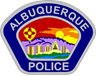 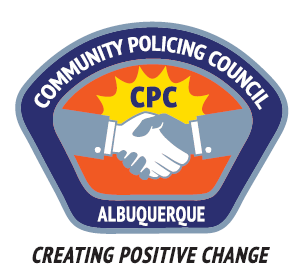 Foothills Area Command Community Policing CouncilAGENDAMonday 13 March 2017    6:00pm – 7:50pmHoliday Park Community Center11710 Comanche Road NE, Albuquerque, NM 87111Call to order—Carolyn Wilson, ChairIntroductions of Council and VisitorsReview/amendment/approval of AgendaReview/correction/approval of Minutes from February 13th  meeting *APD Communications— Report on crimes in the Foothills Crime Report from APDReports from Celina Espinoza and/or Nicole Chavez-LuceroFeatured Speakers: Crime Prevention and School Safety
Presenter--Jill Garcia, Crime Prevention Specialist, Foothills Area Command
    Panelists—Officer Mick Rael, School Resource Officer
                       A Foothills Field Officer (TBD)Pulse of the Neighborhoods—reports from CPC members and citizensRecommendationsOther businessRecruitment of new CPC membersRecommendations for speakersAdjournmentNext meeting: Monday 10 April 2017  6-7:50 pm  Holiday Park Community CenterComments or questions:Carolyn Wilson, CPC Chair		(505) 710-6074   carowilson23@msn.com
Doug Brosveen, CPC Vice-Chair		(505) 263-1022   dbrosveen@msn.com
Philip Crump, CPC Facilitator 		(505) 989-8558   philip@pcmediate.com* Minutes of the prior CPC meeting are reviewed and approved via email and then posted at http://www.cabq.gov/police/community-policing-council/community-policing-council-minutes  